First Name of Application CV No 1660716Whatsapp Mobile: +971504753686 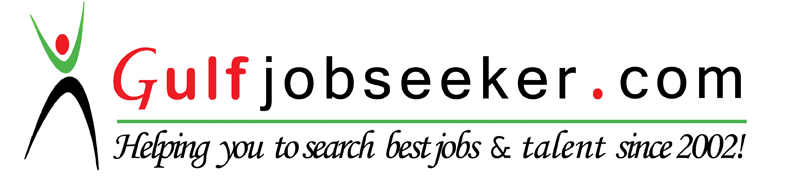 To get contact details of this candidate Purchase our CV Database Access on this link.http://www.gulfjobseeker.com/employer/services/buycvdatabase.php ObjectiveTo be professionally associated with an esteemed organization with an objective to utilize my education, skills  and experience more meaningfully by working towards achieving the goals of the organization and to become an expert in the field of  Sales Management, Automotive, Mechanic and Food Beverage as to  provide better customer satisfaction.Work ExperiencePizza Hut – Kingdom of Saudi Arabia	Mawarid Food Company	May 18, 2012 – July 18, 2014 Position: Service crewDuties and Responsibilities:Responsible in assembling the order from the customer.Responsible in training new staff in the transportation and logistics department.Responsible in all logistics shipment of good within the kingdom of Saudi Arabia and neighboring countries.To present menu, take order, suggest and recommend appropriately.To attend and respond to guests’ needs promptly and professionally.To present bills to diners, collect payment and give to the cashier, return change or credit card to diners. To perform general housekeeping and cleaning duties, including sweeping, mopping, cleaning glasses, furniture & fittings, laying of tables and up-keeping of rest room etc. Inform customers about daily specials Greet customers, present menus, make recommendations and answer questions regarding food and beveragesMaintained cleanliness in the work stations.Analyzed customer complaints and feedbacks for constant improvementsOptima Fashion Collection Children’s – Naga City	Optima Fashion Collection            October 2014 – December 2015Position:  Sales DemoDuties and Responsibilities:Ensure that each customer gets outstanding service by providing a friendly environment which includes greeting and acknowledging every customer, maintaining solid product knowledge and all other aspects of customer service.Assisting shoppers to find the goods and products they are looking for.Stocking shelves with merchandise.Answering queries from customers.Reporting discrepancies and problems to the supervisor.Giving advice and guidance on product selection to customers.Keeping the store tidy and clean,Working within established guidelines, particularly with brands.Attaching price tags to merchandise on the shop floor.Receiving and storing the delivery of large amounts of stockKeeping up to date special promotions and putting up displays.Greeting customers who enter the shop.Responsible for security within the store and being on the lookout for shoplifters and fraudulent credit cards.etc.Responsible dealing with customer complaints.Metro Main Star Asia Corp. Mall Of Asia            Metro Main Star Asia Corp.             September 2010 - January 2011Position: MerchandiserDuties and Responsibilities:Ensure that each customer gets outstanding service by providing a friendly environment which includes greeting and acknowledging every customer, maintaining solid product knowledge and all other aspects of customer service.Assisting shoppers to find the goods and products they are looking for.Stocking shelves with merchandise.Answering queries from customers.Reporting discrepancies and problems to the supervisor.Giving advice and guidance on product selection to customers.Keeping the store tidy and clean,Working within established guidelines, particularly with brands.Attaching price tags to merchandise on the shop floor.Receiving and storing the delivery of large amounts of stockKeeping up to date special promotions and putting up displays.Greeting customers who enter the shop.Responsible for security within the store and being on the lookout for shoplifters and fraudulent credit cards.etc.Keeping up to date with special promotion and putting up displays.Responsible dealing with customer complaints.Metro Main Star Asia Corp. Mall Of Asia             Metro Main Star Asia Corp.             2009 – 2010 Position: Warehouse StaffDuties and Responsibilities:Stocking shelves with merchandise.Reporting discrepancies and problems to suppliers. Keeping the warehouse complete stocks and clean,Keeping the items in proper order by stocks and codes.Working within established guidelines, particularly with brands.Attaching price tags to items before dispatching. Receiving and storing the delivery of large amounts of stockOn the Job Training and SeminarsProfession: Automotive  Applied Math- Perform mensurations and CalculationRead, Interpret and apply specification and manualsStudy and Thinking Skills-Participate in workplace communicationAuto Electricity-Service automotive battery, service Ignition system, Test and repair wiring/lighting system, service staring system, service charging systemPhysical Fitness-Work in a team environment, Practice occupational health and safety proceduresBasic shop practice and preventive maintenance- Apply appropriate sealant/adhesive, use and apply lubricant/coolant, Perform shop maintenance Under chassis-Service clutch system, Service differential and front axle, service steering system, overhaul manual transmission, service brake system, service suspension system, perform under chassis preventive maintenance, defensive driving, move and position vehicle Work Ethics- Practice career professionalism Gasoline/Engine mechanic-Perform Gas engine tune up, diesel engine mechanic ,Perform Diesel engine tune up, Service engine mechanical systemGasoline engine mechanicDiesel engine mechanicBasic computer operationIndustry ImmersionPersonal Skills/QualificationsAble to work and willing to work flexible hours to meet the needs of the business.Good guts in convincing customer to buy the product.Good verbal and written communication skills with the ability to communicate clearly and effectively in all situations.Fast learner, cheerful, with positive attitude and have confident manner.Extremely organized with high level attention to detail and have ability to multi-taskGood on making power point look more interesting.Having a friendly and engaging personality.Comfortable working with member of the public.I have a confident manner.Helpful and polite.I have Knowledge of inventory techniques.Smart appearance and articulateEDUCATIONAL ATTAINMENTCourse         :  Automotive Servicing NC11                    TESDA Camarines Sur Institute of Fisheries and Marine Science                    Bicol Philippines            Higher Secondary   :  Hobo High School Bicol PhilippinesPERSONAL INFORMATIONNationality 		: FilipinoSex 			: MaleDate of Birth		: December 30, 1985Language      		: Tagalog, English and ArabicReligion         		: CatholicHeight            		: 5’6Weight           		: 60kgms